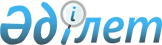 О внесении изменений в решение Щербактинского районного маслихата от 26 декабря 2013 года № 98/36 "О бюджете Щербактинского района на 2014 - 2016 годы"
					
			Утративший силу
			
			
		
					Решение маслихата Щербактинского района от 05 августа 2014 года № 138/47. Зарегистрировано Департаментом юстиции Павлодарской области 19 августа 2014 года № 3939. Утратило силу решением маслихата Щербактинского района Павлодарской области от 10 февраля 2015 года № 192/54      Сноска. Утратило силу решением маслихата Щербактинского района Павлодарской области от 10.02.2015 № 192/54.

      В соответствии с пунктом 4 статьи 106 Бюджетного кодекса Республики Казахстан от 4 декабря 2008 года, подпунктом 1) пункта 1 статьи 6 Закона Республики Казахстан от 23 января 2001 года «О местном государственном управлении и самоуправлении в Республике Казахстан» Щербактинский районный маслихат РЕШИЛ: 

      1. Внести в решение Щербактинского районного маслихата от 26 декабря 2013 года № 98/36 «О бюджете Щербактинского района на 2014 – 2016 годы» (зарегистрированное в Реестре государственной регистрации нормативных правовых актов за № 3660, опубликованное 16 января 2014 года в районной газете «Маралды» № 3, 16 января 2014 года в районной газете «Трибуна» № 3) следующие изменения: 
      в пункте 1:

      в подпункте 1):

      цифры «2557936» заменить цифрами «2564524»;

      цифры «5830» заменить цифрами «5992»;

      цифры «709» заменить цифрами «7135»;

      в подпункте 2) цифры «2597163» заменить цифрами «2604518»;

      в подпункте 5) цифры «(-) 68079» заменить цифрами «(-) 68846»;

      в подпункте 6) цифры «68079» заменить цифрами «68846»;

      приложение 1 к указанному решению изложить в новой редакции согласно приложению к настоящему решению.

      2. Контроль за исполнением настоящего решения возложить на постоянную комиссию Щербактинского районного маслихата по вопросам бюджета и социально–экономического развития района.
      3. Настоящее решение вводится в действие с 1 января 2014 года.


 Районный бюджет на 2014 год (с изменениями)
					© 2012. РГП на ПХВ «Институт законодательства и правовой информации Республики Казахстан» Министерства юстиции Республики Казахстан
				
      Председатель сессии

В. Лямцев

      Секретарь районного маслихата

Т. Абдрахманов
Приложение 
к решению Щербактинского 
районного маслихата от 
5 августа 2014 года № 138/47
Приложение 1 
к решению Щербактинского 
районного маслихата от 
26 декабря 2013 года № 98/36Категория

Категория

Категория

Категория

Категория

Категория

Сумма (тысяч тенге)

Класс

Класс

Класс

Класс

Класс

Сумма (тысяч тенге)

Подкласс Наименование

Подкласс Наименование

Подкласс Наименование

Подкласс Наименование

Сумма (тысяч тенге)

1

2

3

4

4

4

5

I. ДОХОДЫ

I. ДОХОДЫ

I. ДОХОДЫ

2564524

1

Налоговые поступления

Налоговые поступления

Налоговые поступления

404466

01

Подоходный налог

Подоходный налог

Подоходный налог

179244

2

Индивидуальный подоходный налог

Индивидуальный подоходный налог

Индивидуальный подоходный налог

179244

03

Социальный налог

Социальный налог

Социальный налог

149487

1

Социальный налог

Социальный налог

Социальный налог

149487

04

Hалоги на собственность

Hалоги на собственность

Hалоги на собственность

67322

1

Hалоги на имущество

Hалоги на имущество

Hалоги на имущество

31146

3

Земельный налог

Земельный налог

Земельный налог

7639

4

Hалог на транспортные средства

Hалог на транспортные средства

Hалог на транспортные средства

26037

5

Единый земельный налог

Единый земельный налог

Единый земельный налог

2500

05

Внутренние налоги на товары, работы и услуги

Внутренние налоги на товары, работы и услуги

Внутренние налоги на товары, работы и услуги

5963

2

Акцизы

Акцизы

Акцизы

1669

3

Поступления за использование природных и других ресурсов

Поступления за использование природных и других ресурсов

Поступления за использование природных и других ресурсов

1796

4

Сборы за ведение предпринимательской и профессиональной деятельности

Сборы за ведение предпринимательской и профессиональной деятельности

Сборы за ведение предпринимательской и профессиональной деятельности

2498

08

Обязательные платежи, взимаемые за совершение юридически значимых действий и (или) выдачу документов уполномоченными на то государственными органами или должностными лицами

Обязательные платежи, взимаемые за совершение юридически значимых действий и (или) выдачу документов уполномоченными на то государственными органами или должностными лицами

Обязательные платежи, взимаемые за совершение юридически значимых действий и (или) выдачу документов уполномоченными на то государственными органами или должностными лицами

2450

1

Государственная пошлина

Государственная пошлина

Государственная пошлина

2450

2

Неналоговые поступления

Неналоговые поступления

Неналоговые поступления

5992

01

Доходы от государственной собственности

Доходы от государственной собственности

Доходы от государственной собственности

2125

1

Поступления части чистого дохода государственных предприятий

Поступления части чистого дохода государственных предприятий

Поступления части чистого дохода государственных предприятий

160

5

Доходы от аренды имущества, находящегося в государственной собственности

Доходы от аренды имущества, находящегося в государственной собственности

Доходы от аренды имущества, находящегося в государственной собственности

1950

7

Вознаграждения по кредитам, выданным из государственного бюджета

Вознаграждения по кредитам, выданным из государственного бюджета

Вознаграждения по кредитам, выданным из государственного бюджета

15

06

Прочие неналоговые поступления

Прочие неналоговые поступления

Прочие неналоговые поступления

3867

1

Прочие неналоговые поступления

Прочие неналоговые поступления

Прочие неналоговые поступления

3867

3

Поступления от продажи основного капитала

Поступления от продажи основного капитала

Поступления от продажи основного капитала

7135

03

Продажа земли и нематериальных активов

Продажа земли и нематериальных активов

Продажа земли и нематериальных активов

7135

1

Продажа земли

Продажа земли

Продажа земли

4564

2

Продажа нематериальных активов

Продажа нематериальных активов

Продажа нематериальных активов

2571

4

Поступления трансфертов 

Поступления трансфертов 

Поступления трансфертов 

2146931

02

Трансферты из вышестоящих органов государственного управления

Трансферты из вышестоящих органов государственного управления

Трансферты из вышестоящих органов государственного управления

2146931

2

Трансферты из областного бюджета

Трансферты из областного бюджета

Трансферты из областного бюджета

2146931

Функциональная группа

Функциональная группа

Функциональная группа

Функциональная группа

Функциональная группа

Функциональная группа

Сумма (тысяч тенге)

Функциональная подгруппа 

Функциональная подгруппа 

Функциональная подгруппа 

Функциональная подгруппа 

Функциональная подгруппа 

Сумма (тысяч тенге)

Администратор бюджетных программ

Администратор бюджетных программ

Администратор бюджетных программ

Администратор бюджетных программ

Сумма (тысяч тенге)

Программа

Программа

Сумма (тысяч тенге)

Наименование

Сумма (тысяч тенге)

1

2

3

3

4

5

6

II. ЗАТРАТЫ

2604518

01

Государственные услуги общего характера

253020

1

Представительные, исполнительные и другие органы, выполняющие общие функции государственного управления

225835

112

112

Аппарат маслихата района (города областного значения)

14933

001

Услуги по обеспечению деятельности маслихата района (города областного значения)

14882

003

Капитальные расходы государственного органа

51

122

122

Аппарат акима района (города областного значения)

64249

001

Услуги по обеспечению деятельности акима района (города областного значения)

62054

003

Капитальные расходы государственного органа

1565

009

Капитальные расходы подведомственных государственных учреждений и организаций

630

123

123

Аппарат акима района в городе, города районного значения, поселка, села, сельского округа

146653

001

Услуги по обеспечению деятельности акима района в городе, города районного значения, поселка, села, сельского округа

140755

022

Капитальные расходы государственного органа

4748

032

Капитальные расходы подведомственных государственных учреждений и организаций

1150

2

Финансовая деятельность

14299

452

452

Отдел финансов района (города областного значения)

14299

001

Услуги по реализации государственной политики в области исполнения бюджета района (города областного значения) и управления коммунальной собственностью района (города областного значения)

11739

003

Проведение оценки имущества в целях налогообложения

818

010

Приватизация, управление коммунальным имуществом, постприватизационная деятельность и регулирование споров, связанных с этим

522

011

Учет, хранение, оценка и реализация имущества, поступившего в коммунальную собственность

910

018

Капитальные расходы государственного органа

310

5

Планирование и статистическая деятельность

12886

453

453

Отдел экономики и бюджетного планирования района (города областного значения)

12886

001

Услуги по реализации государственной политики в области формирования и развития экономической политики, системы государственного планирования и управления района (города областного значения)

12369

004

Капитальные расходы государственного органа

517

02

Оборона

11233

1

Военные нужды

9092

122

122

Аппарат акима района (города областного значения)

9092

005

Мероприятия в рамках исполнения всеобщей воинской обязанности

9092

2

Организация работы по чрезвычайным ситуациям

2141

122

122

Аппарат акима района (города областного значения)

2141

006

Предупреждение и ликвидация чрезвычайных ситуаций масштаба района (города областного значения)

535

007

Мероприятия по профилактике и тушению степных пожаров районного (городского) масштаба, а также пожаров в населенных пунктах, в которых не созданы органы государственной противопожарной службы

1606

04

Образование

1550560

1

Дошкольное воспитание и обучение

162230

123

123

Аппарат акима района в городе, города районного значения, поселка, села, сельского округа

99242

004

Обеспечение деятельности организаций дошкольного воспитания и обучения

85493

041

Реализация государственного образовательного заказа в дошкольных организациях образования

13749

464

464

Отдел образования района (города областного значения)

62988

040

Реализация государственного образовательного заказа в дошкольных организациях образования

62988

2

Начальное, основное среднее и общее среднее образование

1334451

123

123

Аппарат акима района в городе, города районного значения, поселка, села, сельского округа

8704

005

Организация бесплатного подвоза учащихся до школы и обратно сельской местности

8704

464

464

Отдел образования района (города областного значения)

1325747

003

Общеобразовательное обучение

1290909

006

Дополнительное образование для детей

34838

9

Прочие услуги в области образования

53879

464

464

Отдел образования района (города областного значения)

52579

001

Услуги по реализации государственной политики на местном уровне в области образования 

12270

005

Приобретение и доставка учебников, учебно–методических комплексов для государственных учреждений образования района (города областного значения)

16909

007

Проведение школьных олимпиад, внешкольных мероприятий и конкурсов районного (городского) масштаба

1675

015

Ежемесячная выплата денежных средств опекунам (попечителям) на содержание ребенка–сироты (детей–сирот), и ребенка (детей), оставшегося без попечения родителей

9139

067

Капитальные расходы подведомственных государственных учреждений и организаций

12586

466

466

Отдел архитектуры, градостроительства и строительства района (города областного значения)

1300

037

Строительство и реконструкция объектов образования

1300

05

Здравоохранение

165

9

Прочие услуги в области здравоохранения

165

123

123

Аппарат акима района в городе, города районного значения, поселка, села, сельского округа

165

002

Организация в экстренных случаях доставки тяжелобольных людей до ближайшей организации здравоохранения, оказывающей врачебную помощь

165

06

Социальная помощь и социальное обеспечение

103067

2

Социальная помощь

83825

123

123

Аппарат акима района в городе, города районного значения, поселка, села, сельского округа

9932

003

Оказание социальной помощи нуждающимся гражданам на дому

9932

451

451

Отдел занятости и социальных программ района (города областного значения)

73893

002

Программа занятости

12837

004

Оказание социальной помощи на приобретение топлива специалистам здравоохранения, образования, социального обеспечения, культуры, спорта и ветеринарии в сельской местности в соответствии с законодательством Республики Казахстан

5000

005

Государственная адресная социальная помощь

2000

007

Социальная помощь отдельным категориям нуждающихся граждан по решениям местных представительных органов

44104

010

Материальное обеспечение детей–инвалидов, воспитывающихся и обучающихся на дому

489

016

Государственные пособия на детей до 18 лет

2400

017

Обеспечение нуждающихся инвалидов обязательными гигиеническими средствами и предоставление услуг специалистами жестового языка, индивидуальными помощниками в соответствии с индивидуальной программой реабилитации инвалида

7063

9

Прочие услуги в области социальной помощи и социального обеспечения

19242

451

451

Отдел занятости и социальных программ района (города областного значения)

19242

001

Услуги по реализации государственной политики на местном уровне в области обеспечения занятости и реализации социальных программ для населения

18245

011

Оплата услуг по зачислению, выплате и доставке пособий и других социальных выплат

758

021

Капитальные расходы государственного органа

239

07

Жилищно–коммунальное хозяйство

47222

1

Жилищное хозяйство

7501

123

123

Аппарат акима района в городе, города районного значения, поселка, села, сельского округа

2576

007

Организация сохранения государственного жилищного фонда города районного значения, поселка, села, сельского округа

142

027

Ремонт и благоустройство объектов в рамках развития городов и сельских населенных пунктов по Дорожной карте занятости 2020

2434

464

464

Отдел образования района (города областного значения)

4225

026

Ремонт объектов в рамках развития городов 

и сельских населенных пунктов по Дорожной карте занятости 2020

4225

466

466

Отдел архитектуры, градостроительства и строительства района (города областного значения)

700

003

Проектирование, строительство и (или) приобретение жилья коммунального жилищного фонда 

700

2

Коммунальное хозяйство

8488

458

458

Отдел жилищно–коммунального хозяйства, пассажирского транспорта и автомобильных дорог района (города областного значения)

6218

012

Функционирование системы водоснабжения и водоотведения

3102

026

Организация эксплуатации тепловых сетей, находящихся в коммунальной собственности районов (городов областного значения)

3116

466

466

Отдел архитектуры, градостроительства и строительства района (города областного значения)

2270

005

Развитие коммунального хозяйства

2270

3

Благоустройство населенных пунктов

31233

123

123

Аппарат акима района в городе, города районного значения, поселка, села, сельского округа

18738

008

Освещение улиц населенных пунктов

13317

010

Содержание мест захоронений и погребение безродных

816

011

Благоустройство и озеленение населенных пунктов

4605

458

458

Отдел жилищно–коммунального хозяйства, пассажирского транспорта и автомобильных дорог района (города областного значения)

12495

016

Обеспечение санитарии населенных пунктов

8595

048

Развитие благоустройства городов и населенных пунктов

3900

08

Культура, спорт, туризм и информационное пространство

175055

1

Деятельность в области культуры

104969

123

 

123

 

Аппарат акима района в городе, города районного значения, поселка, села, сельского округа

55320

006

Поддержка культурно–досуговой работы на местном уровне

55320

457

457

Отдел культуры, развития языков, физической культуры и спорта района (города областного значения)

49649

003

Поддержка культурно–досуговой работы

49649

2

Спорт

3832

457

457

Отдел культуры, развития языков, физической культуры и спорта района (города областного значения)

3832

009

Проведение спортивных соревнований на районном (города областного значения) уровне

3832

3

Информационное пространство

47363

456

456

Отдел внутренней политики района (города областного значения)

7918

002

Услуги по проведению государственной информационной политики через газеты и журналы 

6175

005

Услуги по проведению государственной информационной политики через телерадиовещание

1743

457

457

Отдел культуры, развития языков, физической культуры и спорта района (города областного значения)

39445

006

Функционирование районных (городских) библиотек

37804

007

Развитие государственного языка и других языков народа Казахстана

1641

9

Прочие услуги по организации культуры, спорта, туризма и информационного пространства

18891

456

456

Отдел внутренней политики района (города областного значения)

8749

001

Услуги по реализации государственной политики на местном уровне в области информации, укрепления государственности и формирования социального оптимизма граждан

7547

003

Реализация мероприятий в сфере молодежной политики

1202

457

457

Отдел культуры, развития языков, физической культуры и спорта района (города областного значения)

10142

001

Услуги по реализации государственной политики на местном уровне в области культуры, развития языков, физической культуры и спорта 

8437

014

Капитальные расходы государственного органа

94

032

Капитальные расходы подведомственных государственных учреждений и организаций

1611

10

Сельское, водное, лесное, рыбное хозяйство, особо охраняемые природные территории, охрана окружающей среды и животного мира, земельные отношения

79725

1

Сельское хозяйство

30336

453

453

Отдел экономики и бюджетного планирования района (города областного значения)

18818

099

Реализация мер по оказанию социальной поддержки специалистов

18818

473

473

Отдел ветеринарии района (города областного значения)

11518

001

Услуги по реализации государственной политики на местном уровне в сфере ветеринарии 

6855

006

Организация санитарного убоя больных животных

3585

007

Организация отлова и уничтожения бродячих собак и кошек

578

032

Капитальные расходы подведомственных государственных учреждений и организаций

500

6

Земельные отношения

13591

463

463

Отдел земельных отношений района (города областного значения)

13591

001

Услуги по реализации государственной политики в области регулирования земельных отношений на территории района (города областного значения)

7830

004

Организация работ по зонированию земель

5200

006

 

Землеустройство, проводимое при установлении границ районов, городов областного значения, районного значения, сельских округов, поселков, сел

89

007

Капитальные расходы государственного органа

472

9

Прочие услуги в области сельского, водного, лесного, рыбного хозяйства, охраны окружающей среды и земельных отношений

35798

473

473

Отдел ветеринарии района (города областного значения)

35798

011

Проведение противоэпизоотических мероприятий

35798

11

Промышленность, архитектурная, градостроительная и строительная деятельность

18310

2

Архитектурная, градостроительная и строительная деятельность

18310

466

466

Отдел архитектуры, градостроительства и строительства района (города областного значения)

18310

001

Услуги по реализации государственной политики в области строительства, улучшения архитектурного облика городов, районов и населенных пунктов области и обеспечению рационального и эффективного градостроительного освоения территории района (города областного значения)

10281

013

Разработка схем градостроительного развития территории района, генеральных планов городов районного (областного) значения, поселков и иных сельских населенных пунктов

7800

015

Капитальные расходы государственного органа

229

12

Транспорт и коммуникации

307155

1

Автомобильный транспорт

305938

123

123

Аппарат акима района в городе, города районного значения, поселка, села, сельского округа

17126

013

Обеспечение функционирования автомобильных дорог в городах районного значения, поселках, селах, сельских округах

17126

458

 

458

 

Отдел жилищно–коммунального хозяйства, пассажирского транспорта и автомобильных дорог района (города областного значения)

288812

023

Обеспечение функционирования автомобильных дорог

36200

045

Капитальный и средний ремонт автомобильных дорог районного значения и улиц населенных пунктов

252612

9

Прочие услуги в сфере транспорта и коммуникаций

1217

458

458

Отдел жилищно–коммунального хозяйства, пассажирского транспорта и автомобильных дорог района (города областного значения)

1217

024

Организация внутрипоселковых (внутригородских), пригородных и внутрирайонных общественных пассажирских перевозок

1217

13

Прочие

46698

3

Поддержка предпринимательской деятельности и защита конкуренции

1000

454

454

Отдел предпринимательства и сельского хозяйства района (города областного значения)

1000

006

Поддержка предпринимательской деятельности 

1000

9

Прочие

45698

123

123

Аппарат акима района в городе, города районного значения, поселка, села, сельского округа

19099

040

Реализация мер по содействию экономическому развитию регионов в рамках Программы «Развитие регионов» 

19099

452

452

Отдел финансов района (города областного значения)

1000

012

Резерв местного исполнительного органа района (города областного значения)

1000

454

454

Отдел предпринимательства и сельского хозяйства района (города областного значения)

18437

001

Услуги по реализации государственной политики на местном уровне в области развития предпринимательства и сельского хозяйства 

18178

007

Капитальные расходы государственного органа 

259

458

458

Отдел жилищно–коммунального хозяйства, пассажирского транспорта и автомобильных дорог района (города областного значения)

7162

001

Услуги по реализации государственной политики на местном уровне в области жилищно–коммунального хозяйства, пассажирского транспорта и автомобильных дорог 

7162

14

Обслуживание долга

15

1

Обслуживание долга

15

452

452

Отдел финансов района (города областного значения)

15

013

Обслуживание долга местных исполнительных органов по выплате вознаграждений и иных платежей по займам из областного бюджета

15

15

Трансферты

12293

1

Трансферты

12293

452

452

Отдел финансов района (города областного значения)

12293

006

Возврат неиспользованных (недоиспользованных) целевых трансфертов

12293

III. ЧИСТОЕ БЮДЖЕТНОЕ КРЕДИТОВАНИЕ

28852

БЮДЖЕТНЫЕ КРЕДИТЫ

41670

10

Сельское, водное, лесное, рыбное хозяйство, особо охраняемые природные территории, охрана окружающей среды и животного мира, земельные отношения

41670

1

Сельское хозяйство

41670

453

453

Отдел экономики и бюджетного планирования района (города областного значения)

41670

006

Бюджетные кредиты для реализации мер социальной поддержки специалистов 

41670

ПОГАШЕНИЕ БЮДЖЕТНЫХ КРЕДИТОВ

12818

5

Погашение бюджетных кредитов

12818

01

Погашение бюджетных кредитов

12818

1

 

1

 

Погашение бюджетных кредитов, выданных из государственного бюджета

12818

13

Погашение бюджетных кредитов, выданных из местного бюджета физическим лицам

12818

IV. САЛЬДО ПО ОПЕРАЦИЯМ С ФИНАНСОВЫМИ АКТИВАМИ

0

V. ДЕФИЦИТ (ПРОФИЦИТ) БЮДЖЕТА

-68846

VI. ФИНАНСИРОВАНИЕ ДЕФИЦИТА (ИСПОЛЬЗОВАНИЕ ПРОФИЦИТА) БЮДЖЕТА

68846

ПОСТУПЛЕНИЯ ЗАЙМОВ

41670

7

Поступления займов 

41670

01

Внутренние государственные займы

41670

2

2

Договоры займа

41670

03

Займы, получаемые местным исполнительным органом района (города областного значения)

41670

16

Погашение займов

12818

1

Погашение займов

12818

452

452

Отдел финансов района (города областного значения)

12818

008

Погашение долга местного исполнительного органа перед вышестоящим бюджетом

12818

Используемые остатки бюджетных средств

39994

